Illinois Community College Faculty Association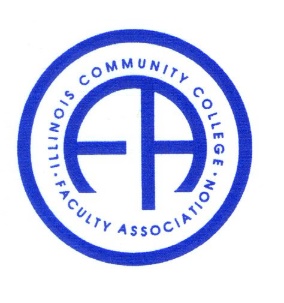 	Friday, March 26, 2021 1:00 – 4:00 pm            Via Zoom Conference Member present: Parul Raval, Stefanie Davis, Lauren Kosrow, Carla Presnell, Leo Welch, Keith Sprewer, Jake Winters, Julia DiLibert, Hong FeiCall to convene.